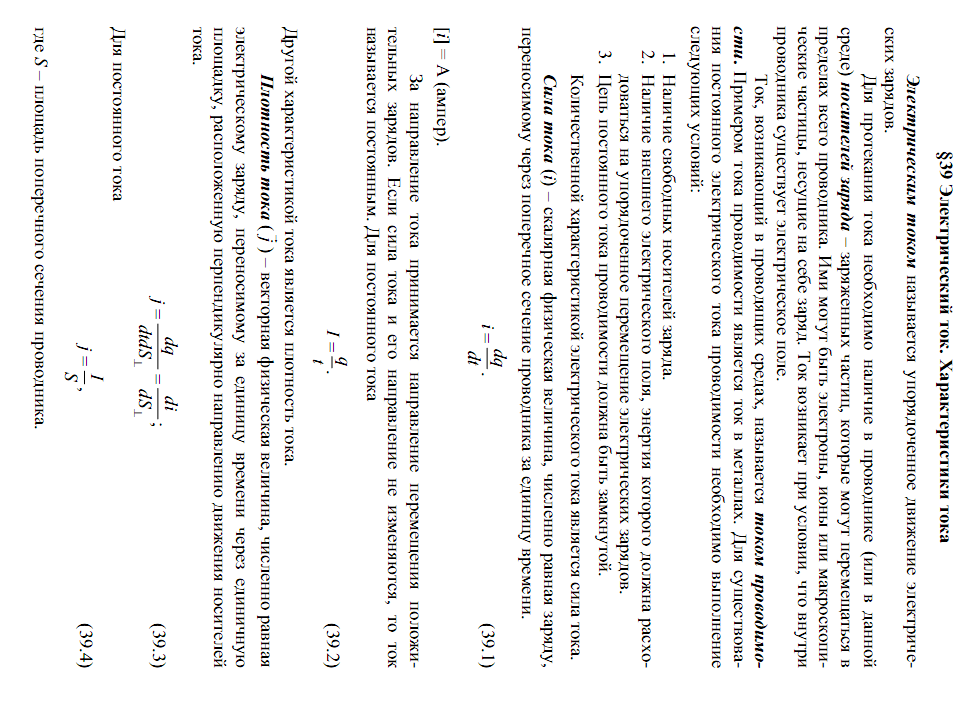 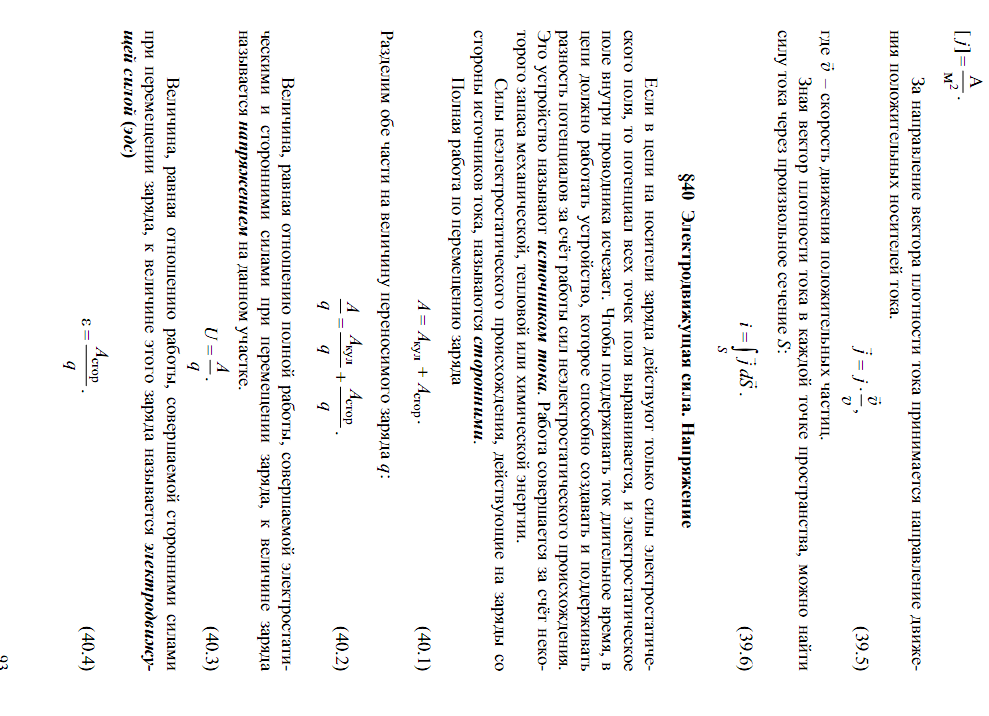 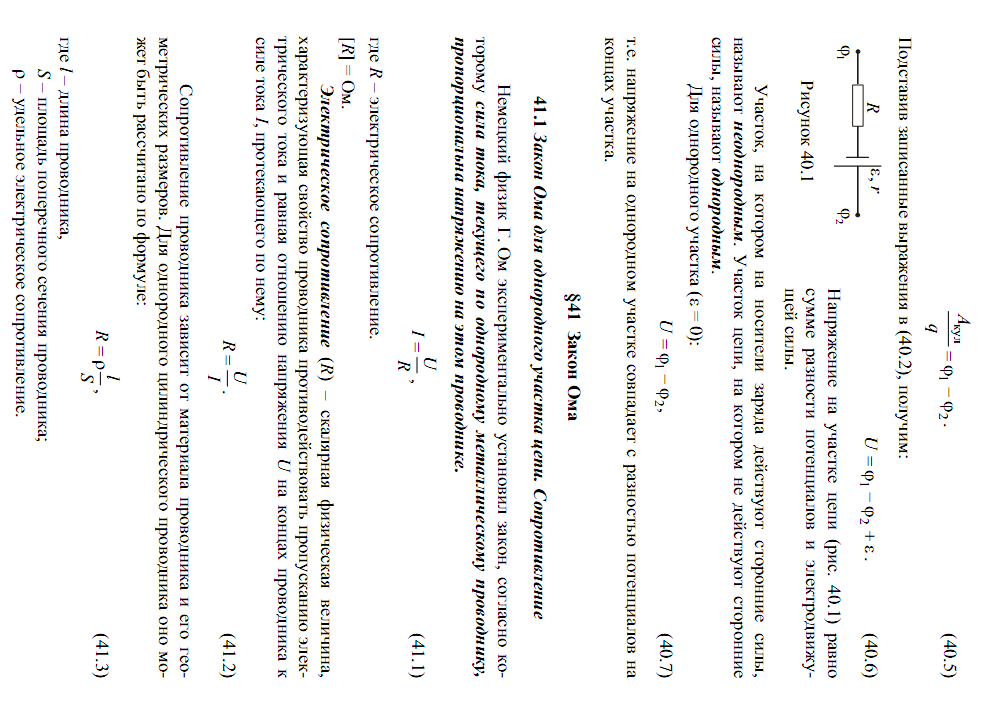 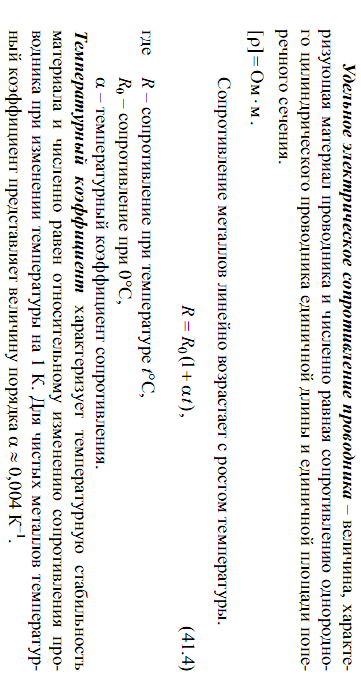 Посмотрите лекционные демонстрации.1. Зависимость сопротивления металлов от температурыhttp://www.youtube.com/watch?v=NL1vjrwQNX82. опыт с жидким азотомhttps://www.youtube.com/watch?v=kjhNxoMrN7c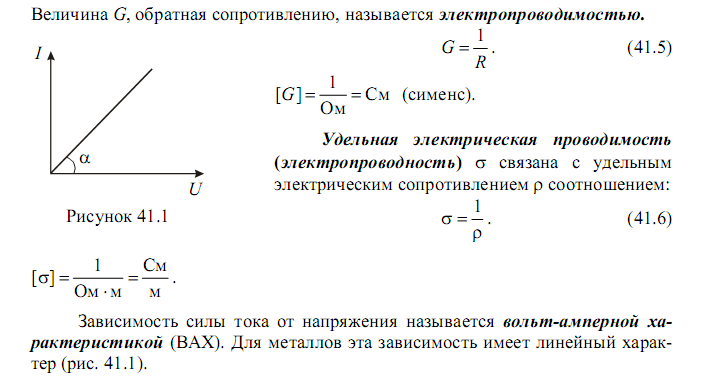 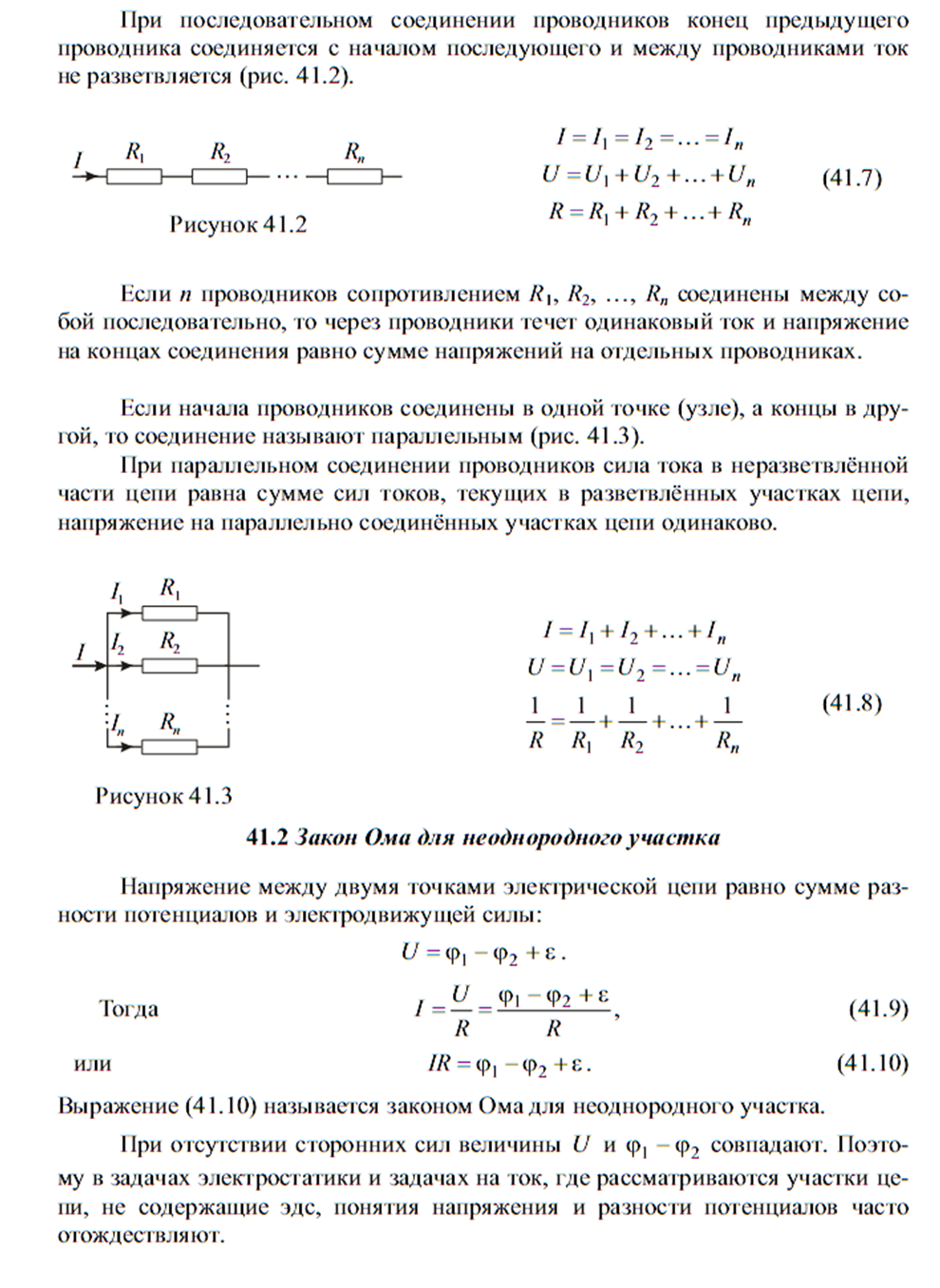 Тогда закон Ома для участка не содержащего источник тока примет вид 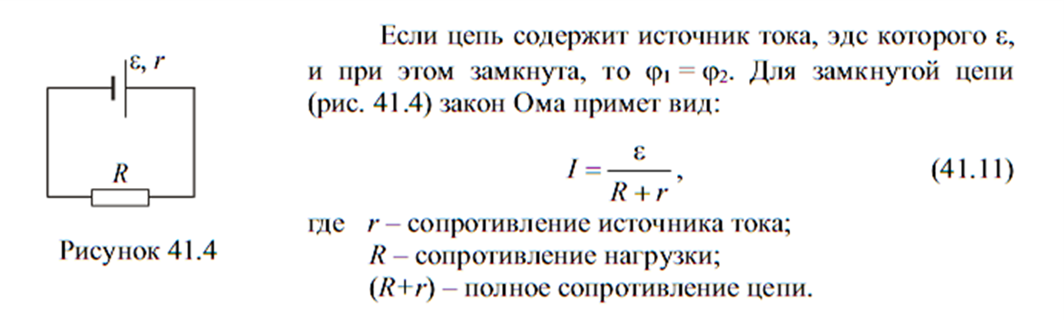 Закон Ома для некоторых соединений электрической цепи: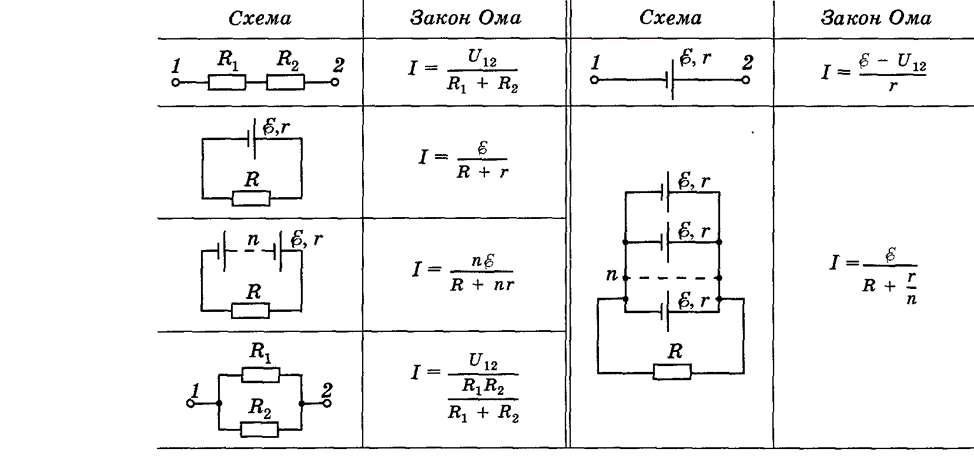 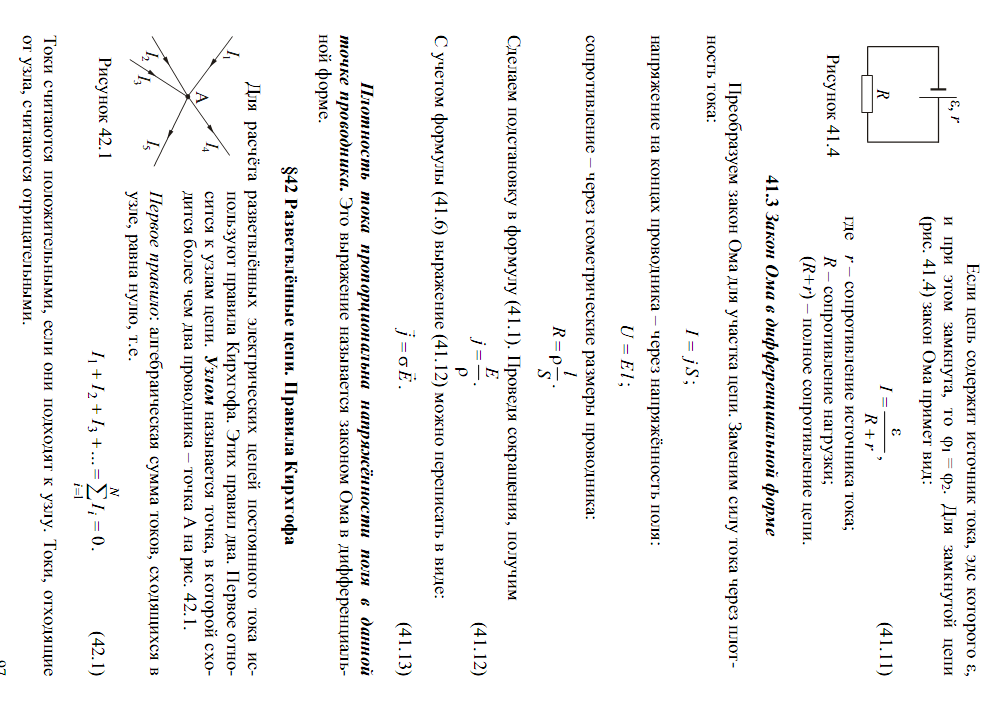 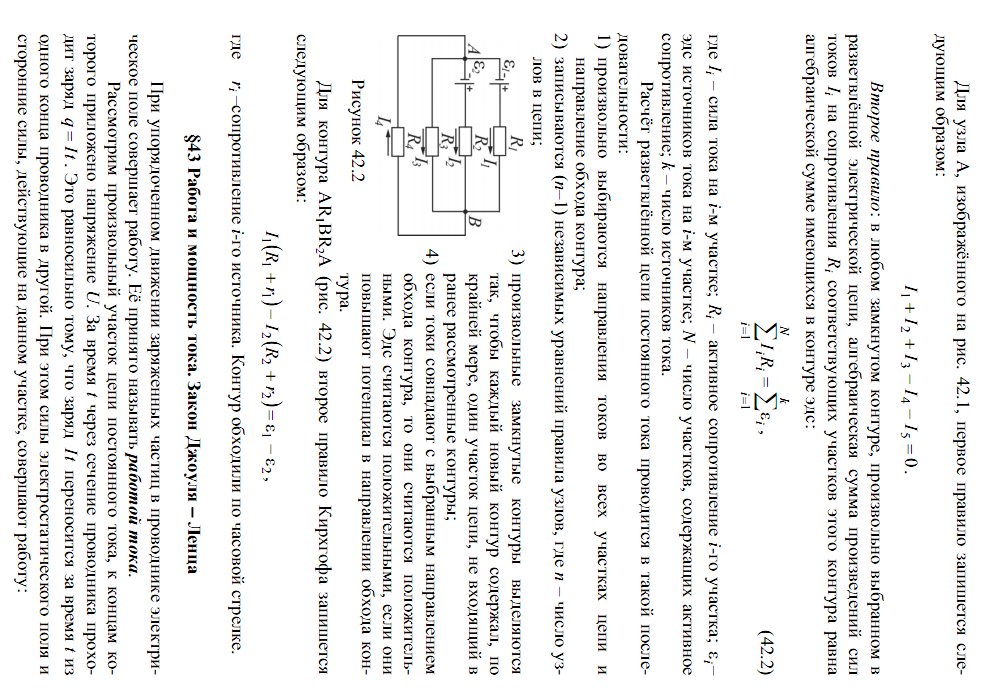 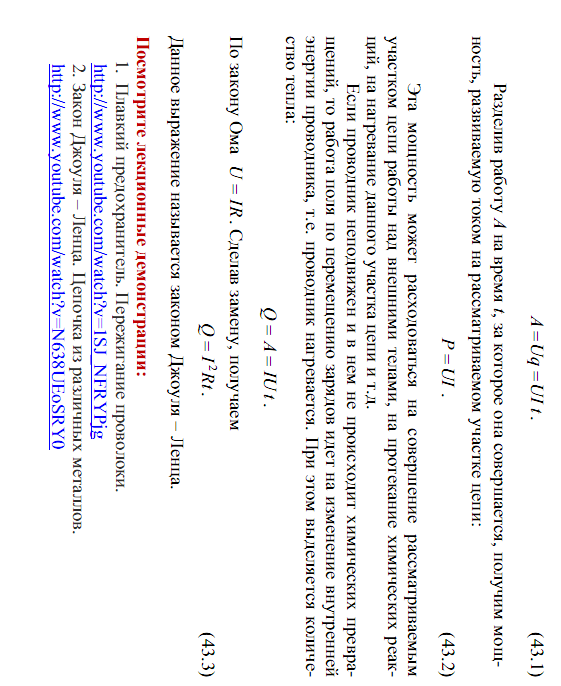 1. Плавный предохранитель. пережигание проволоки.http://www.youtube.com/watch?v=1SJ_NFRYPjg2. Закон Джоуля-Ленца. Цепочка из различных металлов.http://www.youtube.com/watch?v=N638UEoSRY0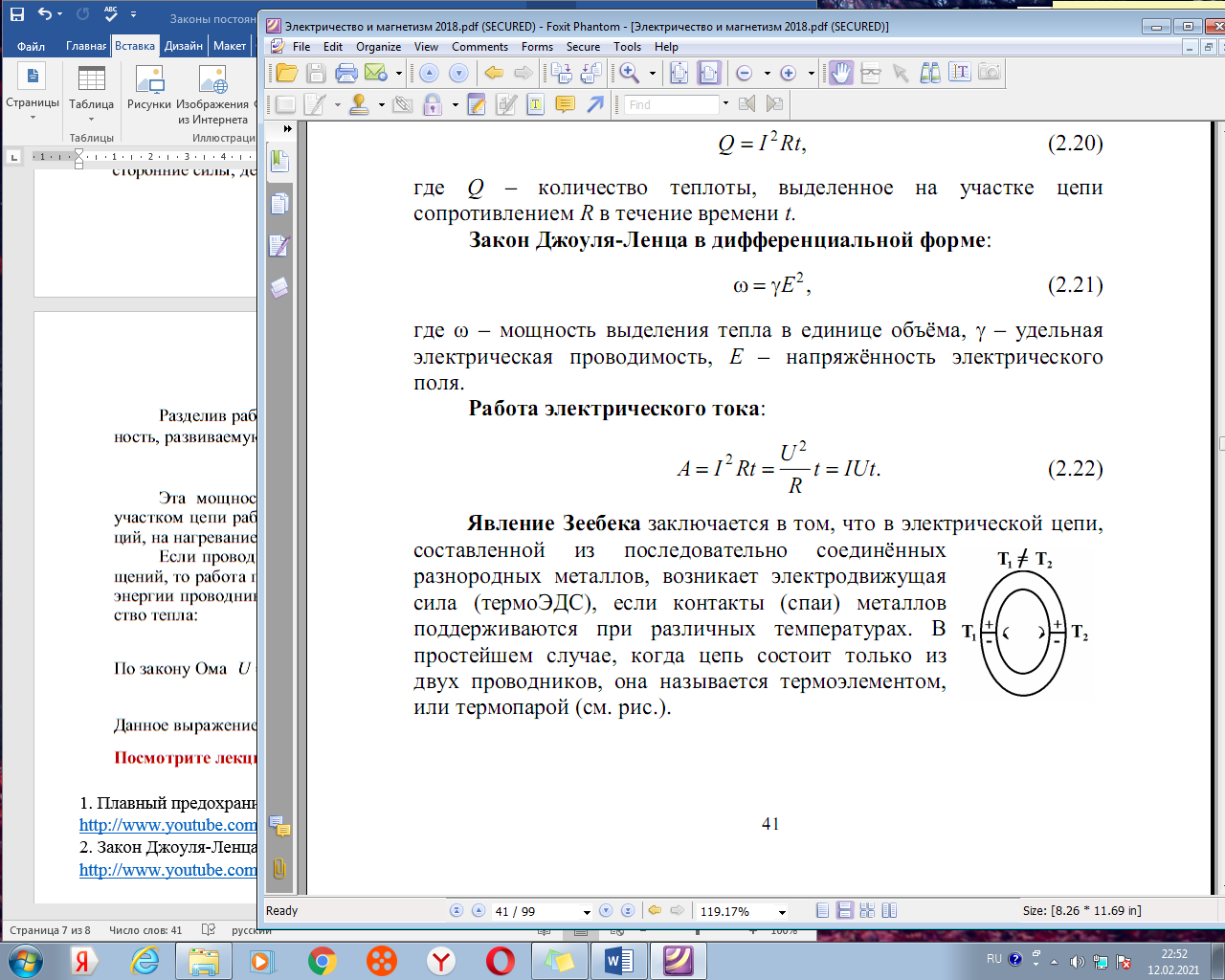 Примеры применения правил Киргофа: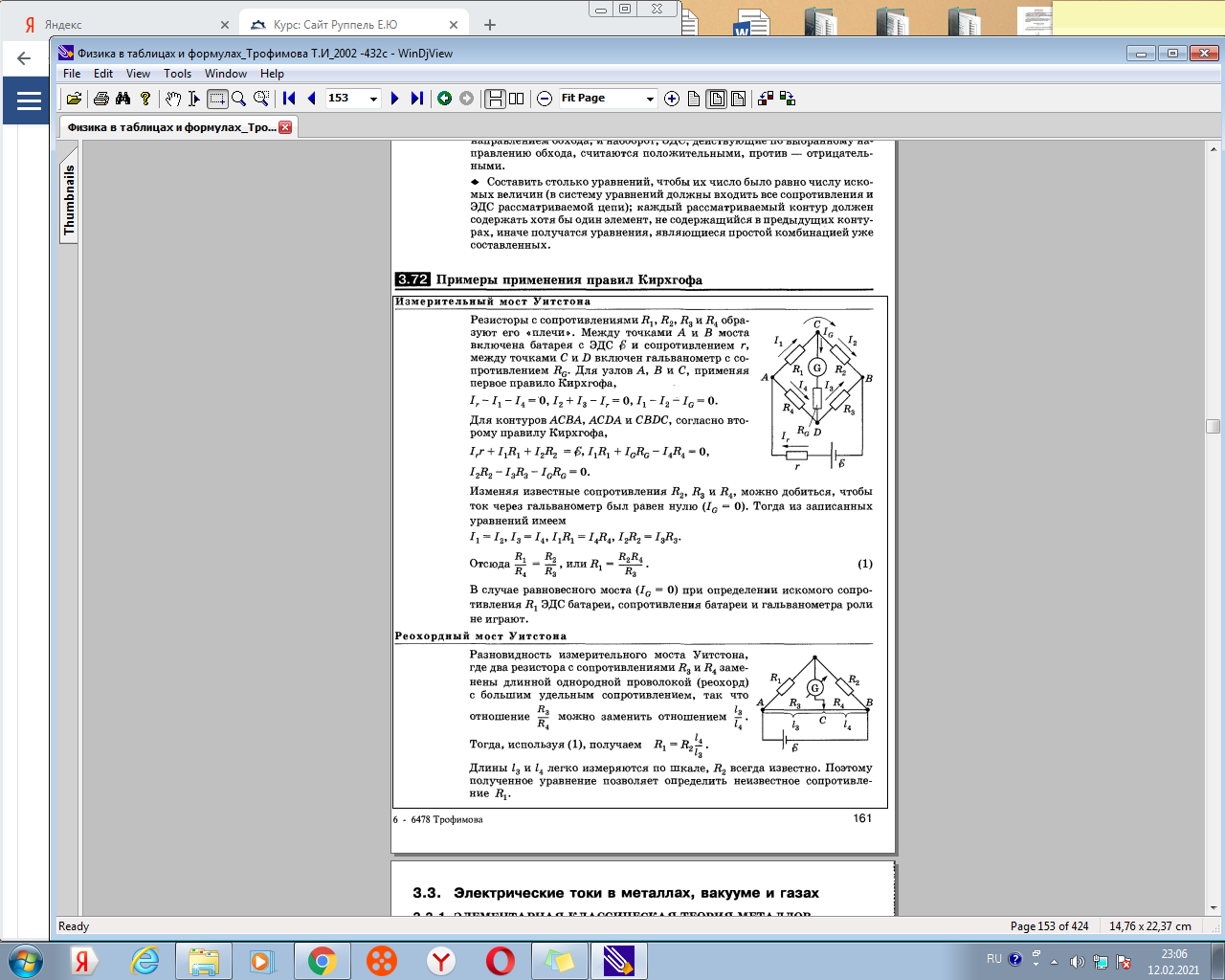 